ROMÂNIA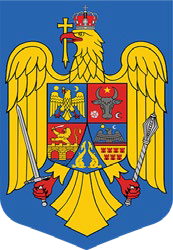 JUDEȚUL CĂLĂRAȘIPRIMĂRIA ORAȘULUI BUDEȘTIREGISTRATURĂ GENERALĂ:NR .......................... / DATA .....................................C E R E R EPENTRU ELIBERAREA UNEI ADEVERINȚE DE ROLDOMNULE	PRIMAR,Subsemnatul(a)  s ……………………………..….………………………………….   domiciliat    în………….………………………… str. ……………………………………….., nr. ………,  județul  ………………, posesor  al  cărții  de  identitate/BI	seria………  nr.  …………..……,	cod  numeric	personal	(CNP)…………………………………………. eliberat de ………………………….., telefon	vă rogsă-mi aprobați eliberarea unei adeverințe de componență a familiei.Adeverința îmi este necesară pentru ……………………………………………….……………………………………………………………………………………………………………………………………………………………………Data ................................	Semnătura ......................................